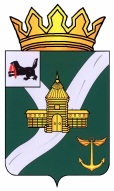 КОНТРОЛЬНО-СЧЕТНАЯ КОМИССИЯ УСТЬ - КУТСКОГО МУНИЦИПАЛЬНОГО ОБРАЗОВАНИЯ(КСК УКМО)Утвержденораспоряжением председателяКСК УКМО        от 11.12.2018 № 63-п	ЗАКЛЮЧЕНИЕ№ 01-74з на проект решения Думы Подымахинского сельского поселения «О бюджете Подымахинского муниципального образования на 2019 год и плановый период 2020 и 2021 годов»Заключение Контрольно-счетной комиссии Усть – Кутского муниципального образования (далее - Заключение) на проект решения Думы Подымахинкого сельского поселения «О бюджете Подымахинского муниципального образования на 2019 год и плановый период 2020 и 2021 годов» (далее – Проект бюджета) подготовлено в соответствии с Бюджетным кодексом Российской Федерации, Положением «О Контрольно-счетной комиссии Усть–Кутского муниципального образования», утвержденным решением Думы  УКМО от 30.08.2011 № 42, иными нормативными правовыми актами Российской Федерации, Иркутской области, Усть–Кутского муниципального образования и Подымахинского муниципального образования, на основании поручения Думы Подымахинского сельского поселения от 16.11.2018 № 02.При подготовке Заключения Контрольно-счетная комиссия Усть – Кутского муниципального образования (далее – КСК УКМО) учитывала необходимость реализации положений, нормативных правовых актах Российской Федерации и Иркутской области, Основных направлений бюджетной политики Российской Федерации на 2019 год, муниципальных правовых актах Подымахинского муниципального образования, основных направлений бюджетной и налоговой политики Подымахинского муниципального образования, основных направлений бюджетной и налоговой политики и социально – экономического развития Подымахинского муниципального образования на 2019 год и плановый период 2020 и 2021 годов.Постановлением от 15.11.2018 № 64-п «О проекте бюджета Подымахинского муниципального образования на 2019 год и плановый период 2020 и 2021 годов» проект бюджета одобрен и внесен на рассмотрение Думы Подымахинского сельского поселения. Для проведения экспертизы Проект бюджета предоставлен в КСК УКМО 16.11.2017 г., что является нарушением п. 2 Решения Думы Подымахинского сельского поселения. Перечень документов и материалов, представленных одновременно с проектом бюджета, соответствует требованиям статьи 184.2 БК РФ и статьи 18.4 Положения о бюджетном процессе.Целями проведения экспертизы проекта бюджета Подымахинского муниципального образования явились определение соблюдения бюджетного и иного законодательства исполнительным органом местного самоуправления при разработке местного бюджета на очередной 2019 финансовый год и плановый период 2020 и 2021 годов, анализ объективности планирования доходов и расходов бюджета.Основные выводы и предложения:Представленный Администрацией Подымахинского муниципального образования Проект бюджета, в целом, соответствует основным положениям бюджетного законодательства Российской Федерации. Прогнозные показатели основных параметров бюджета Подымахинского муниципального образования на 2019 год и плановый период 2020 и 2021 годов сформированы с достаточной степенью достоверности и представляются вполне реальными.Прогноз социально-экономического развития Подымахинского муниципального образования одобрен постановлением Администрации Подымахинского сельского поселения от 09.11.2018 № 62-п «О Прогнозе социально-экономического развития Подымахинского муниципального образования на 2019 год и на плановый период 2020 и 2021 годов». Динамика прогнозных макроэкономических показателей Прогноза на 2019 год и плановый период 2020 - 2021 годов свидетельствует о росте темпов социально-экономического развития Подымахинского муниципального образования.3.Экспертиза показала, что проект, составленный на трехлетний период, в части планового периода 2020-2021 годов сохраняет преемственность основных параметров бюджета 2019 года:прогнозируемый общий объем доходов местного бюджета в сумме 10 387,6 тыс. рублей, в том числе безвозмездные поступления в сумме 7 627,8 тыс. рублей, из них объем межбюджетных трансфертов из областного бюджета в сумме 460,0 тыс. рублей;- общий объем расходов Подымахинского муниципального образования в сумме 10 484,2 тыс. рублей;- размер дефицита местного бюджета в сумме 96,6 тыс. рублей, или 3,5 % утвержденного общего годового объема доходов Подымахинского муниципального образования без учета утвержденного объема безвозмездных поступлений.Утвердить основные характеристики бюджета Подымахинского муниципального образования на плановый период 2020 и 2021 годов:- прогнозируемый общий объем доходов местного бюджета на 2020 год в сумме 11 016,5 тыс. рублей, из них объем межбюджетных трансфертов из областного бюджета в сумме 403,6 тыс. рублей, на 2021 год в сумме 10 843,6 тыс. рублей, из них объем межбюджетных трансфертов, получаемых трансфертов, из областного бюджета в сумме 183,8 тыс. рублей;общий объем расходов местного бюджета на 2020 год в сумме 10 841,4 тыс. рублей, на 2021 год в сумме 10 404,5 тыс. рублей;размер дефицита местного бюджета на 2020 год в сумме 98,1 тыс. рублей или 3,5 % утвержденного общего годового объема доходов местного бюджета без учета утвержденного объема безвозмездных поступлений;на 2021 год в сумме 98,8 тыс. рублей, или 3,5 % утвержденного общего годового объема доходов местного бюджета без учета утвержденного объема безвозмездных поступлений.4.Представленный к утверждению объем доходов бюджета Подымахинского муниципального образования на 2019 год уменьшен в сравнении с ожидаемым исполнением бюджета в 2018 году на 5 647,4 тыс. рублей или на 35,2 % и составит 10 387,6 тыс. рублей, в 2020 году темп роста объема доходов увеличен по отношению к 2019 году на 628,9 тыс. рублей или на 6,0 % и составит 11 016,5 тыс. рублей, в 2021 году – снижение объема к уровню 2020 года на сумму 172,9 тыс. рублей или на 1,2 % и составит 10 843,6 тыс. рублей. Прогнозируемые налоговые и неналоговые доходы в 2019 году снизятся в сравнении с ожидаемым исполнением бюджета 2018 года на 388,2 тыс. рублей или на 12,3 % и составят в сумме 2 759,8 тыс. рублей, в 2020 году прогнозируется рост к уровню 2019 года на сумму 44,0 тыс. рублей или на 1,6 % и составят 2 803,8 тыс. рублей, в 2021 году наблюдается рост к уровню 2020 года в сумме 18,3 тыс. рублей или на 0,6 % и составят 2 822,1 тыс. рублей.Безвозмездные поступления в бюджет Подымахинского муниципального образования из других бюджетов в 2019 году прогнозируется сокращение в сравнении с ожидаемым исполнением бюджета в 2018 году на 5 259,2 тыс. рублей или на 40,8% и составят в сумме 7 627,8 тыс. рублей, в 2020 году предусматривается увеличение на 584,9 тыс. рублей или на 7,7 % к уровню 2019 года, в 2021 году снижение к уровню 2020 года на 191,2 тыс. рублей или на 2,3 % и составит 8 021,5тыс. рублей.Согласно пояснительной записке объем безвозмездных поступлений в бюджет Подымахинского муниципального образования на 2019 год на плановый период 2020 и 2021 годов определен в соответствии с проектом закона Иркутской области «Об областном бюджете на 2019 год и на плановый период 2020 и 2021 годов» и с учетом проекта Усть-Кутского муниципального образования на 2019 год и на плановый период 2020-2021 годов. 5.Формирование объема и структуры расходов на 2019 год и плановый период 2020 и 2021 годов осуществлялось исходя из следующих основных критериев:- сохранение достигнутого уровня заработной платы;- обеспечение расходов на оплату коммунальных услуг с ростом в среднем на 4-5 %,- реализацию указов Президента Российской Федерации от 07 мая 2012 года.В 2019 году, по сравнению с ожидаемым исполнением 2018 года проектом бюджета, предусматривается снижение объемов ассигнований бюджета Подымахинского муниципального образования на 38,8 %, или на 6 641,8 тыс. рублей и составит в сумме 10 484,2 тыс. рублей. На 2020 год запланировано объемов бюджетных ассигнований в сумме 10 841,4 тыс. рублей, увеличение к уровню 2019 года составит в сумме 357,2 тыс. рублей или на 3,4 %.На 2021 год – 10 404,5 тыс. рублей, снижение объемов ассигнований по отношению к уровню 2020 года на 4,0 %. Прогнозируется уменьшение расходов бюджета Подымахинского муниципального образования в 2019 году по сравнению с 2018 годом по следующим разделам: «Общегосударственные вопросы» на 21,8 %, «Национальная экономика» на 61,5 %, «Жилищно-коммунальное хозяйство» на 89,4 %, «Культура, кинематография» на 10,7 %, в 2020 году прогнозируется общее увеличение расходов местного бюджета на 4,0 % к уровню 2019 года, лишь предусматривается темп роста бюджетных ассигнований по таким разделам как «Общегосударственные вопросы» (на 7,9 %), «Национальная экономика» (на 1,1 %), «Жилищно-коммунальное хозяйство» (более чем в 2 раза), в 2021 году предусматривается общее снижение расходов местного бюджета на 3,4% по отношению к 2020 году, снижение предусматривается по разделам бюджета, а именно, «Общегосударственные вопросы» (на 3,3 %), «Культура и кинематография» (на 9,6 %), остальные разделы предусмотрены на том же уровне, что и 2020 год.6. Совокупное сальдо по источникам финансирования дефицита бюджета составит в 2019 году в сумме 96,6 тыс. рублей, в 2020 году в сумме 98,1 тыс. рублей и в 2021 году в сумме 98,8 тыс. рублей. Таким образом, предусмотренные проектом показатели бюджета Подымахинского муниципального образования на 2019-2021 годы считать сбалансированными. Предусмотренные проектом показатели местного бюджета на 2018 год и плановый период 2019 и 2020 годов соответствуют установленным БК РФ принципам сбалансированности бюджета (ст.33 БК РФ) и общего (совокупного) покрытия расходов бюджетов (ст.35 БК РФ).7. Причины снижения, или увеличения доходов и объемов бюджетных ассигнований на 2019 год и плановый период 2020 и 2021 годов в пояснительной записке к проекту бюджета не указываются.8. По итогам проведенной экспертизы Контрольно-счетная комиссия Усть-Кутского муниципального образования делает вывод, что проект решения Думы Подымахинского сельского поселения «О бюджете Подымахинского муниципального образования на 2019 год и плановый период 2020 и 2021 годов» в целом, соответствует бюджетному законодательству Российской Федерации и может быть рекомендован к принятию.По итогам проведенной экспертизы Контрольно-счетная комиссия Усть-Кутского муниципального образования делает вывод, что проект решения Думы «О бюджете Подымахинского муниципального образования на 2019 год и плановый период 2020 и 2021 годов», в целом, соответствует бюджетному законодательству Российской Федерации и может быть с учетом замечаний, указанных в настоящем заключении, рекомендован к принятию.Инспектор КСК УКМО                                                                             Е.В. Мокрецова